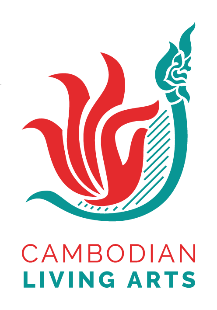 About Cultural Season 2023 ​and the ThemeSince 2018, CLA has been running a regular Cultural Season. The Cultural Season is a collection of performances, workshops, exhibitions and talks, which are presented over 2-3 months. The target audience is young people, especially university students. The season will run in Phnom Penh during February 2023, and some works will be invited to go on the province tour during March, where we will present performances and workshops at 4 provinces. You can learn more about Cultural Season 2022 HERE.The new artwork produced and presented during the season is created via CLA’s ongoing program of creative workshops (of script writings, directing and staged readings), residency, small-medium grants (commission) for and by young artists. Every year, we give the Cultural Season a theme. This theme is used to give artists a starting point for creating new plays, dances and music. It is also used by the CLA team to guide us in putting together an interesting program that can showcase different angles to consider the same topic, and will inspire new perspectives and interesting discussions from the audience. We share the theme with the audience in our marketing materials, so that when they come to see the performances or to join a talk or workshop, they can connect their experience back to the big picture question. This year’s Cultural Season 2023 theme is “Your Kind, Our Kind”. Which is chosen by the Curatorial Fellows, a team who design, and develop the program for Cultural Season 2023. This fellowship is supported by CLA and you can learn more about the program HERE.The goal of the projects, activities and performances in these programs is to encourage expression and creativity, give artists and administrators opportunities to develop new skills and experiences, and build strong human resources and audiences for arts in Cambodia.Values of Cultural Season:Celebrating difference and diversityInclusionAllow for interpretation (not educational, right or wrong…etc.)Connect the local and the global; make links to other global contextYour Kind, Our Kind“តែឯង” (“you’re one of a kind!”) is often heard when an individual expresses himself or an idea that stands out or differs from others. “តែយើង” (“our kind”), on the other hand, is used when a group of people accept a person who has common interests and consider different voices. Combined together, “តែឯង តែយើង” ("Your Kind, Our Kind") can be interpreted as an individual who is isolated from a clique of people who only accept people of their own. It can also mean that even if someone is different, they are still part of the group. Furthermore, it can reflect society's views of individuals: are they independent bodies or parts of the same body? What issues do individuals face for differing from the social norm? Cambodian society starts to open up wider space for individual expression. Yet, conservative views and social pressure that co-exist in the system, can still lead to uniformity, lack of creativity, and even mental disorders. Furthermore, it can limit individuals’ initiatives to make change in their life, in their community or in society in general. Likewise, even though there is a trend in the world today to celebrate diversity and inclusion, discrimination and bullying towards people still exist. All in all, we want to hear stories, experiences and expressions from the voices of artists, writers, thinkers as well as youth in general:What would be the risks and advantages to allow more diverse expressions in Cambodia?How can individuals find balance between their own thinking/actions and social norms?How does one cope up with emotional state when facing peer or social pressure?How can youth find a way of expressing themselves?How do you see global trend to celebrate diversity and inclusion fit in Cambodia's today context?What future do we see for Cambodia society and how can we take part to shape it?Under the theme “Your Kind, Our Kind”, this year Cambodian Living Arts will commission FOUR new works, i.e. TWO for live performance and TWO for digital performance. Applicant can receive up to 4,000 USD for live performance with duration not less than 30mns but not over 45mns. Meanwhile, applicant who applies for digital work will receive funding up to 5,000 USD for duration no longer than 20mns. The fund supported through this commission open call is for Creation Process only. The live performance on stage during the Season will be provided with separate budget as honorarium.***CREATION PROCESS VS. PERFORMANCECreation Process includes e.g. creation fees to artists involved (including yourself), any costs linked to rehearsal and development (e.g., space rental, refreshments), budget for props, costumes, set, and any costs associated with that (e.g. designer fee).Performance Honorarium includes dress rehearsal and performance. Honorarium will set by CLA x per person, refreshments and any travel costs needed to attend the dress rehearsal and performance). CLA will provide a technical team, marketing materials, tech riders and venues. Eligibility CriteriaTo be eligible the work MUST:Be relevant to the theme of the cultural seasonBe a performing arts work (multi-disciplinary performing arts work that includes other forms e.g. painting, film and so on is also eligible)Be ready to present in FEB 2023For work that is intended for live performance, the work:Must be a new work or a work-in-progress that needs further development (we do not support presentation of existing work without further development)Should involve a maximum of 8 artistsShould be no less than 30 minutes and no longer than 45 minutes in durationFor digital work, the work:Must be specifically designed and created for digital viewing/participation (proposals that are filming work that is designed for stage performance will NOT be considered)Must be no longer than 20 minutes in durationYou must also:Be resident in Cambodia at the time of application and during the project periodHold Cambodian citizenship or a K-Visa Be able to perform during Cultural Season 2023 in Feb for live performance (1-2 times) and be available in March for the performance up to 4 times if your work is invited for the provincial tour. Detailed program will be informed in November 2022.How to applyThe application deadline is Aug 15th by 5pm.  You may submit your application materials by delivery to the CLA Office (128G9 Sothearos Boulevard, Phnom Penh) or by email to sokhorn@cambodianlivingarts.orgYour application must include:Completed application formResume / CV which summarizes your works as an artist up to 2 pages max.2 examples of previous work which can be the links to the videos or photosApplications should be completed in Khmer, other than for K-Visa holders who may submit applications in English if preferred.As an alternative to completing the application form in writing, you may submit a video recording for some or all of the questions. To answer in VIDEO ASK QUESTIONS, please click the link HEREApplication support and selection processCLA will provide a video tutorial on “How to Write Proposal/Application” by sharing on our media. We encourage individuals who are considering applying for this commission to be attentive to the video and you can register your name HERE to get the video. Also, CLA will host a Qs and As session on Jul 20 from 5:30pm-6:30pm via this ZOOM LINK (Meeting ID 812 704 7219). If you are interested, please call to register with THON Seyma at 069-877-578/017-772-549.Applications will be reviewed by the Season Curation Team, an independent group who will make decision on the selection.Accepted applicants will be notified by Friday September 9th. Unselected applicant will be informed on September 15. Further info, please contact: sokhorn@cambodianlivingarts.org OR calling 017 557 285 during our working hours: Mon-Fri, 8am-12pm, 1:30pm-5:30pm.This grant is possible thanks to generous support from the Swedish International Development Cooperation Agency (SIDA)APPLICATION FORM*Please make sure that you read ALL details carefully about Cultural Season2023 and the theme.Application detailsWork title (can be working title)Please give us a brief description of the work you want to create (200 words)What art form(s) will you be working withDescribe briefly the number and type of artists that will be involvedIf the piece has a narrative, please share a draft outline (we understand this may change during the creation process)If the piece will be conceptual, please describe the concept to us Why would you like to develop and present this work as part of the Cultural Season 2023? (200 words)Please explain why you want to create this work. Your answer should include:Tell us what has motivated you to create this workWhy do you think it’s a good chance and a good moment for you to share this work?How does the vision of the Cultural Season fit to your own goals? Please tell us how your piece relates to the theme for the 2023 season ‘Your Kind, Our Kind’ (200 words)Please make sure your answer includes:Please refer to the theme statement and the prompts in the open call; which one(s) does your piece connect to? Please explain the connection What do you find most relevant and interesting in the theme statement and the prompt questions? How will you explore that in your work?What kind of reactions, inspirations and questions would you hope to inspire in the audiences at the season? (100 words)What is the meaning or the question(s) that you would like the audience to find in your work? (we understand that this might change later)What kind of feelings would you like the audience to have when they see your work?Please describe the creation and rehearsal process you plan to follow. (500-1000 words)Your answer should include:How you will select the artist(s) you want to work with in the process (if you already know who they will be then please tell us about them)How you will develop the work, from concept to draft. Please include information about any research you will do, any workshops or devising you will do, any partners or mentors you will involve in the process. Please make sure you include details about the timelines (which months activities will happen and how long each step is expected to take e.g. devising workshop in early August for five half-days)How you will work on ideas and production of props, costumes and set (this can be very simple – so if you just plan for your artists to wear their own clothes for example, just tell us that. If you think you want to work with a designer and spend more of your budget on production then please tell us how and when you will make this happen)Please describe the kind of end-product you want to create – for example are you looking for a polished production or do you think it might still be in progress?What will be your process for rehearsals, to get the draft work ready for presentation? Please consider how many rehearsals you expect, where they might happen and so onPlease tell us about the team who will be involved in this creation process and what roles they will play?How you will manage your project (200 words or less)Please tell us about how you will manage this project. You should consider:If you are going to be the project manager as well as the lead artist please tell us how do you plan to manage the schedule and the budget and so on. What experience do you have here? What tools might you use? What support might you need from CLA? If you will have a project manager or production manager as part of your team and you have explained this already above then you can write ‘not applicable’ here. Anything else you would like to tell us? (200 words or less)Do you have any other projects or travel plans during the creation period?Are there some areas where you think you might need extra support from CLA? Please tell us what kinds of things we could help you withBudget for Creation ProcessPlease add more rows if you need toYou don’t need to put something in every category if it is not relevantIn the explanation, please provide detail that will help us understand how you worked out the costs regarding the Creation Process of the work. You can consider below:Research, workshop, residency for the work Ideas and production of props, costumes and set designProcess for rehearsals, to get the draft work ready for presentation. Please consider how many rehearsals you expect, where they might happen and so onCreative team and their roles: any partners, artists, or mentors you will involve in the processIf you find the point above relevant, please extract it and make it into budget in the table below.*Please think about this carefully as extra cost beyond the offer will be at your own responsibility (e.g. number of artists exceeds the number permit, wrong calculation…etc.) upon your proposal is submitted and approvedIf you already have other funding that you plan to use towards this project, please tell us a little about it. If not, it is OK. ChecklistWith the signature below, I hereby confirm that I have read and understood ALL the details about this commission open call.Signature 					        Date 					Family name:Given name:What you like to be called:Gender:Current Residential Address:Phone number and Email: The type of work proposed:Please tick the box and you can choose only ONE □ Live Performance (Up to 4,000 USD) □ Digital Performance (Up to 5,000 USD)The type of work proposed:Please tick the box and you can choose only ONE □ New work-in-progress and need further development   □ New work to be created    Steps in creation process/ CategoryItem detailExplanation of your calculationTotalGrand totalGrand totalGrand totalApplication form Yes                            CV / Resume Yes                           2 examples of past work Yes                           